                                     ΠΡΟΣΚΛΗΣΗ  Σας  προσκαλούμε σε κατεπείγουσα Συνεδρίαση της Οικονομικής Επιτροπής, στο Δημαρχείο,  σήμερα 14-01-2016, ημέρα Πέμπτη ώρα 1:00 μ., όπως προβλέπεται στις διατάξεις του αρθρ. 75 παρ. 6 του Ν. 3852/2010 (ΦΕΚ Α’ 87/7-6-2010), με μοναδικό θέμα:     Λήψη απόφασης για την άσκηση ανακοπής και αιτήσεως αναστολής με αίτημα προσωρινής διαταγής κατάσχεσης που επεβλήθη εις βάρος του Δήμου Κω, εις χείρας πιστωτικών ιδρυμάτων & ορισμού πληρεξούσιου δικηγόρου.                                                                                              Η  Πρόεδρος της        Οικονομικής Επιτροπής Δήμου Κω Παπαχρήστου-Ψύρη Ευτέρπη				                                              Αντιδήμαρχος Δήμου ΚωΣημείωση:Η κατεπείγουσα σύγκληση της Ο.Ε., συνίσταται στο γεγονός ότι, για το ανωτέρω θέμα, έχουμε οχτώ (8) ημέρες (ημερολογιακές), για την άσκηση των ενδίκων βοηθημάτων και την κοινοποίησή τους στους αντιδίκους. ΠΙΝΑΚΑΣ ΑΠΟΔΕΚΤΩΝΤακτικά Μέλη(Με παράκληση να ενημερώσουν σε περίπτωση απουσίας ή κωλύματος τους) Κιάρης ΜηνάςΚιαπόκα ΚαλλιόπηΓρηγοριάδου-Παντελίκιζη ΒασιλείαΛοΐζος ΣταμάτιοςΖερβός ΕμμανουήλΒασιλειάδης Σπυρίδων Παυλίδης Αριστοτέλης  Φάκκος ΙάκωβοςΑναπληρωματικά Μέλη   Κρητικός ΙωάννηςΣιφάκης ΗλίαςΧατζηκαλύμνιος ΜιχαήλΠης ΣταμάτιοςΜακρή Κυριακή  ΚΟΙΝΟΠΟΙΗΣΗ Δήμαρχο, κ. Κυρίτση ΓεώργιοΑντιδήμαρχο κ. Γερασκλή ΔαυίδΑντιδήμαρχο κ. Σιφάκη ΗλίαΑντιδήμαρχο κ. Κρητικό ΑντώνηΑντιδήμαρχο κ. Χατζηκαλύμνιο ΜιχαήλΠροϊσταμένη Δ/νσης Διοικητικών Υπηρεσιών Προϊσταμένη Δ/νσης Οικονομικών ΥπηρεσιώνΠροϊσταμένη Δ/νσης Τοπικής Οικονομικής ΑνάπτυξηςΠροϊσταμένη Δ/νσης Τεχνικών ΥπηρεσιώνΓραφείο Νομικών Υποθέσεων   Επικεφαλείς  Δημοτικών Παρατάξεων- κα Ρούφα Ιωάννα- κ. Παυλίδης Αριστοτέλης  - κ. Ζερβός Ιωάννης  -κα Κική Μακρή 10. Γραφείο Πρωτοκόλλου –Διεκπεραίωσης – Αρχείου   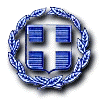                ΕΛΛΗΝΙΚΗ ΔΗΜΟΚΡΑΤIΑ    ΝΟΜΟΣ ΔΩΔΕΚΑΝΗΣΟΥ                 ΔΗΜΟΣ ΚΩ   ΓΡΑΦΕΙΟ ΟΙΚΟΝΟΜΙΚΗΣ ΕΠΙΤΡΟΠΗΣ               1η ΣΥΝΕΔΡΙΑΣΗ               ΕΛΛΗΝΙΚΗ ΔΗΜΟΚΡΑΤIΑ    ΝΟΜΟΣ ΔΩΔΕΚΑΝΗΣΟΥ                 ΔΗΜΟΣ ΚΩ   ΓΡΑΦΕΙΟ ΟΙΚΟΝΟΜΙΚΗΣ ΕΠΙΤΡΟΠΗΣ               1η ΣΥΝΕΔΡΙΑΣΗ               ΕΛΛΗΝΙΚΗ ΔΗΜΟΚΡΑΤIΑ    ΝΟΜΟΣ ΔΩΔΕΚΑΝΗΣΟΥ                 ΔΗΜΟΣ ΚΩ   ΓΡΑΦΕΙΟ ΟΙΚΟΝΟΜΙΚΗΣ ΕΠΙΤΡΟΠΗΣ               1η ΣΥΝΕΔΡΙΑΣΗ               ΕΛΛΗΝΙΚΗ ΔΗΜΟΚΡΑΤIΑ    ΝΟΜΟΣ ΔΩΔΕΚΑΝΗΣΟΥ                 ΔΗΜΟΣ ΚΩ   ΓΡΑΦΕΙΟ ΟΙΚΟΝΟΜΙΚΗΣ ΕΠΙΤΡΟΠΗΣ               1η ΣΥΝΕΔΡΙΑΣΗ               ΕΛΛΗΝΙΚΗ ΔΗΜΟΚΡΑΤIΑ    ΝΟΜΟΣ ΔΩΔΕΚΑΝΗΣΟΥ                 ΔΗΜΟΣ ΚΩ   ΓΡΑΦΕΙΟ ΟΙΚΟΝΟΜΙΚΗΣ ΕΠΙΤΡΟΠΗΣ               1η ΣΥΝΕΔΡΙΑΣΗ               ΕΛΛΗΝΙΚΗ ΔΗΜΟΚΡΑΤIΑ    ΝΟΜΟΣ ΔΩΔΕΚΑΝΗΣΟΥ                 ΔΗΜΟΣ ΚΩ   ΓΡΑΦΕΙΟ ΟΙΚΟΝΟΜΙΚΗΣ ΕΠΙΤΡΟΠΗΣ               1η ΣΥΝΕΔΡΙΑΣΗΚως, 14/01/2016Α.Π.: 825               ΕΛΛΗΝΙΚΗ ΔΗΜΟΚΡΑΤIΑ    ΝΟΜΟΣ ΔΩΔΕΚΑΝΗΣΟΥ                 ΔΗΜΟΣ ΚΩ   ΓΡΑΦΕΙΟ ΟΙΚΟΝΟΜΙΚΗΣ ΕΠΙΤΡΟΠΗΣ               1η ΣΥΝΕΔΡΙΑΣΗ               ΕΛΛΗΝΙΚΗ ΔΗΜΟΚΡΑΤIΑ    ΝΟΜΟΣ ΔΩΔΕΚΑΝΗΣΟΥ                 ΔΗΜΟΣ ΚΩ   ΓΡΑΦΕΙΟ ΟΙΚΟΝΟΜΙΚΗΣ ΕΠΙΤΡΟΠΗΣ               1η ΣΥΝΕΔΡΙΑΣΗ               ΕΛΛΗΝΙΚΗ ΔΗΜΟΚΡΑΤIΑ    ΝΟΜΟΣ ΔΩΔΕΚΑΝΗΣΟΥ                 ΔΗΜΟΣ ΚΩ   ΓΡΑΦΕΙΟ ΟΙΚΟΝΟΜΙΚΗΣ ΕΠΙΤΡΟΠΗΣ               1η ΣΥΝΕΔΡΙΑΣΗ               ΕΛΛΗΝΙΚΗ ΔΗΜΟΚΡΑΤIΑ    ΝΟΜΟΣ ΔΩΔΕΚΑΝΗΣΟΥ                 ΔΗΜΟΣ ΚΩ   ΓΡΑΦΕΙΟ ΟΙΚΟΝΟΜΙΚΗΣ ΕΠΙΤΡΟΠΗΣ               1η ΣΥΝΕΔΡΙΑΣΗ               ΕΛΛΗΝΙΚΗ ΔΗΜΟΚΡΑΤIΑ    ΝΟΜΟΣ ΔΩΔΕΚΑΝΗΣΟΥ                 ΔΗΜΟΣ ΚΩ   ΓΡΑΦΕΙΟ ΟΙΚΟΝΟΜΙΚΗΣ ΕΠΙΤΡΟΠΗΣ               1η ΣΥΝΕΔΡΙΑΣΗ               ΕΛΛΗΝΙΚΗ ΔΗΜΟΚΡΑΤIΑ    ΝΟΜΟΣ ΔΩΔΕΚΑΝΗΣΟΥ                 ΔΗΜΟΣ ΚΩ   ΓΡΑΦΕΙΟ ΟΙΚΟΝΟΜΙΚΗΣ ΕΠΙΤΡΟΠΗΣ               1η ΣΥΝΕΔΡΙΑΣΗ               ΕΛΛΗΝΙΚΗ ΔΗΜΟΚΡΑΤIΑ    ΝΟΜΟΣ ΔΩΔΕΚΑΝΗΣΟΥ                 ΔΗΜΟΣ ΚΩ   ΓΡΑΦΕΙΟ ΟΙΚΟΝΟΜΙΚΗΣ ΕΠΙΤΡΟΠΗΣ               1η ΣΥΝΕΔΡΙΑΣΗ               ΕΛΛΗΝΙΚΗ ΔΗΜΟΚΡΑΤIΑ    ΝΟΜΟΣ ΔΩΔΕΚΑΝΗΣΟΥ                 ΔΗΜΟΣ ΚΩ   ΓΡΑΦΕΙΟ ΟΙΚΟΝΟΜΙΚΗΣ ΕΠΙΤΡΟΠΗΣ               1η ΣΥΝΕΔΡΙΑΣΗ               ΕΛΛΗΝΙΚΗ ΔΗΜΟΚΡΑΤIΑ    ΝΟΜΟΣ ΔΩΔΕΚΑΝΗΣΟΥ                 ΔΗΜΟΣ ΚΩ   ΓΡΑΦΕΙΟ ΟΙΚΟΝΟΜΙΚΗΣ ΕΠΙΤΡΟΠΗΣ               1η ΣΥΝΕΔΡΙΑΣΗ               ΕΛΛΗΝΙΚΗ ΔΗΜΟΚΡΑΤIΑ    ΝΟΜΟΣ ΔΩΔΕΚΑΝΗΣΟΥ                 ΔΗΜΟΣ ΚΩ   ΓΡΑΦΕΙΟ ΟΙΚΟΝΟΜΙΚΗΣ ΕΠΙΤΡΟΠΗΣ               1η ΣΥΝΕΔΡΙΑΣΗ               ΕΛΛΗΝΙΚΗ ΔΗΜΟΚΡΑΤIΑ    ΝΟΜΟΣ ΔΩΔΕΚΑΝΗΣΟΥ                 ΔΗΜΟΣ ΚΩ   ΓΡΑΦΕΙΟ ΟΙΚΟΝΟΜΙΚΗΣ ΕΠΙΤΡΟΠΗΣ               1η ΣΥΝΕΔΡΙΑΣΗ               ΕΛΛΗΝΙΚΗ ΔΗΜΟΚΡΑΤIΑ    ΝΟΜΟΣ ΔΩΔΕΚΑΝΗΣΟΥ                 ΔΗΜΟΣ ΚΩ   ΓΡΑΦΕΙΟ ΟΙΚΟΝΟΜΙΚΗΣ ΕΠΙΤΡΟΠΗΣ               1η ΣΥΝΕΔΡΙΑΣΗ  Προς : Τα μέλη της Οικονομικής Επιτροπής                       Δήμου Κω               (ως πίνακας αποδεκτών)               ΕΛΛΗΝΙΚΗ ΔΗΜΟΚΡΑΤIΑ    ΝΟΜΟΣ ΔΩΔΕΚΑΝΗΣΟΥ                 ΔΗΜΟΣ ΚΩ   ΓΡΑΦΕΙΟ ΟΙΚΟΝΟΜΙΚΗΣ ΕΠΙΤΡΟΠΗΣ               1η ΣΥΝΕΔΡΙΑΣΗ               ΕΛΛΗΝΙΚΗ ΔΗΜΟΚΡΑΤIΑ    ΝΟΜΟΣ ΔΩΔΕΚΑΝΗΣΟΥ                 ΔΗΜΟΣ ΚΩ   ΓΡΑΦΕΙΟ ΟΙΚΟΝΟΜΙΚΗΣ ΕΠΙΤΡΟΠΗΣ               1η ΣΥΝΕΔΡΙΑΣΗ               ΕΛΛΗΝΙΚΗ ΔΗΜΟΚΡΑΤIΑ    ΝΟΜΟΣ ΔΩΔΕΚΑΝΗΣΟΥ                 ΔΗΜΟΣ ΚΩ   ΓΡΑΦΕΙΟ ΟΙΚΟΝΟΜΙΚΗΣ ΕΠΙΤΡΟΠΗΣ               1η ΣΥΝΕΔΡΙΑΣΗ               ΕΛΛΗΝΙΚΗ ΔΗΜΟΚΡΑΤIΑ    ΝΟΜΟΣ ΔΩΔΕΚΑΝΗΣΟΥ                 ΔΗΜΟΣ ΚΩ   ΓΡΑΦΕΙΟ ΟΙΚΟΝΟΜΙΚΗΣ ΕΠΙΤΡΟΠΗΣ               1η ΣΥΝΕΔΡΙΑΣΗ               ΕΛΛΗΝΙΚΗ ΔΗΜΟΚΡΑΤIΑ    ΝΟΜΟΣ ΔΩΔΕΚΑΝΗΣΟΥ                 ΔΗΜΟΣ ΚΩ   ΓΡΑΦΕΙΟ ΟΙΚΟΝΟΜΙΚΗΣ ΕΠΙΤΡΟΠΗΣ               1η ΣΥΝΕΔΡΙΑΣΗ               ΕΛΛΗΝΙΚΗ ΔΗΜΟΚΡΑΤIΑ    ΝΟΜΟΣ ΔΩΔΕΚΑΝΗΣΟΥ                 ΔΗΜΟΣ ΚΩ   ΓΡΑΦΕΙΟ ΟΙΚΟΝΟΜΙΚΗΣ ΕΠΙΤΡΟΠΗΣ               1η ΣΥΝΕΔΡΙΑΣΗ               ΕΛΛΗΝΙΚΗ ΔΗΜΟΚΡΑΤIΑ    ΝΟΜΟΣ ΔΩΔΕΚΑΝΗΣΟΥ                 ΔΗΜΟΣ ΚΩ   ΓΡΑΦΕΙΟ ΟΙΚΟΝΟΜΙΚΗΣ ΕΠΙΤΡΟΠΗΣ               1η ΣΥΝΕΔΡΙΑΣΗ               ΕΛΛΗΝΙΚΗ ΔΗΜΟΚΡΑΤIΑ    ΝΟΜΟΣ ΔΩΔΕΚΑΝΗΣΟΥ                 ΔΗΜΟΣ ΚΩ   ΓΡΑΦΕΙΟ ΟΙΚΟΝΟΜΙΚΗΣ ΕΠΙΤΡΟΠΗΣ               1η ΣΥΝΕΔΡΙΑΣΗ               ΕΛΛΗΝΙΚΗ ΔΗΜΟΚΡΑΤIΑ    ΝΟΜΟΣ ΔΩΔΕΚΑΝΗΣΟΥ                 ΔΗΜΟΣ ΚΩ   ΓΡΑΦΕΙΟ ΟΙΚΟΝΟΜΙΚΗΣ ΕΠΙΤΡΟΠΗΣ               1η ΣΥΝΕΔΡΙΑΣΗΤΑΧ. Δ/ΝΣΗ :Ακτή Κουντουριώτη 7ΤΗΛΕΦΩΝΟ:2242360434ΦΑΞ:2242021341ΠΛΗΡΟΦΟΡΙΕΣ:e-mail:oikonomiki_epitr@kos.gr